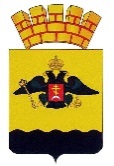 АДМИНИСТРАЦИЯ МУНИЦИПАЛЬНОГО ОБРАЗОВАНИЯ ГОРОД НОВОРОССИЙСКПОСТАНОВЛЕНИЕ_________________	                                                                                            ___________________					г. НовороссийскОб утверждении положения о предоставлении платных услуг муниципальным бюджетным образовательным учреждениемдополнительного профессионального образования «Муниципальный корпоративный университет»В соответствии с Федеральным законом Российской Федерации от 12 января 1996 года № 7-ФЗ «О некоммерческих организациях», Федеральным законом Российской Федерации от 29 декабря 2012 года № 273-ФЗ «Об образовании в Российской Федерации», Постановлением Правительства Российской Федерации от 15 сентября 2020 года № 1441 «Об утверждении Правил оказания платных образовательных услуг», решением городской Думы муниципального образования город Новороссийск от 29 октября 2018 года № 339 «О порядке установления тарифов на услуги, оказываемые за плату муниципальными унитарными предприятиями и муниципальными учреждениями муниципального образования город Новороссийск», руководствуясь статьей 34 Устава муниципального образования город Новороссийск, п о с т а н о в л я ю:Утвердить Положение о предоставлении платных услуг муниципальным	бюджетным	образовательным	учреждением дополнительного профессионального образования «Муниципальный корпоративный университет» (далее - МБОУ ДПО «Муниципальный корпоративный университет») (приложение № 1).Утвердить Прейскурант предельной стоимости дополнительных платных услуг, оказываемых МБОУ ДПО «Муниципальный корпоративный университет» (приложение № 2).Курсовое обучение должностных лиц и работников гражданской обороны и обучение по дополнительным профессиональным образовательным программам повышения квалификации должностных лиц и специалистов гражданской обороны, входящих в единую государственную систему предупреждения и ликвидации чрезвычайных ситуаций для организаций, финансирование которых осуществляется за счет муниципального бюджета муниципального образования город Новороссийск, обучение осуществляется на безвозмездной основе (бесплатно).Отделу информационной политики и средств массовой информацииопубликовать  настоящее постановление в печатном бюллетене «Вестник2муниципального образования город Новороссийск» и разместить на официальном сайте администрации муниципального образования город Новороссийск.Контроль за выполнением настоящего постановления возложить на заместителя главы муниципального образования Яменскова А.И.Постановление вступает в силу со дня его официального опубликования.Главамуниципального образования	А.В. КравченкоПриложение № 1 УТВЕРЖДЕНОпостановлением администрации муниципального образования город Новороссийскот 	№ 	ПОЛОЖЕНИЕо предоставлении платных услуг муниципальным бюджетным образовательным учреждением дополнительного профессионального образования «Муниципальный корпоративный университет»Общие положенияПоложение о предоставлении платных услуг (далее - Положение) разработано в соответствии с требованиями:Конституции Российской Федерации;Гражданского кодекса Российской Федерации;З. Федерального закона Российской Федерации от 29 декабря 2012 года № 273-ФЗ «Об образовании в Российской Федерации»;Федерального закона Российской Федерации от 12 марта 1996 года № 7-ФЗ «О некоммерческих организациях»;Федерального закона Российской Федерации от 6 октября 2003 года № 131-ФЗ «Об общих принципах организации местного самоуправления в Российской Федерации»;Федерального закона от 6 мая 2011 года № 100-ФЗ «О добровольной пожарной охране»;Закона Российской Федерации от 7 февраля 1992 года № 2300-1«О защите прав потребителей»;Постановления правительства Российской Федерации от 15 сентября 2020 года № 1441 «Об утверждении Правил оказания платных образовательных услуг»;Постановления Правительства Российской Федерации от 2 ноября 2000 года № 841 «Об утверждении Положения о подготовке населения в области гражданской обороны»;Постановления Правительства Российской Федерации от 18 сентября 2020 года № 1485 «Об утверждении положения о подготовке граждан Российской Федерации, иностранных граждан и лиц без гражданства в области защиты от чрезвычайных ситуаций природного и техногенного характера»;Устава муниципального бюджетного образовательного учреждения    дополнительного    профессионального    образования«Муниципальный корпоративный университет».Положение определяет порядок и условия предоставления муниципальным	бюджетным	образовательным	учреждением дополнительного профессионального образования «Муниципальный корпоративный университет» (далее по тексту - Учреждение) платных услуг юридическим и физическим лицам (далее по тексту - Заказчик).Целью оказания платных услуг является всестороннее удовлетворение потребности населения в сфере образования, улучшение качества предоставляемых услуг, привлечение дополнительных финансовых средств для обеспечения развития и совершенствования услуг, расширение материально-технической базы Учреждения.Деятельность по оказанию платных услуг относится к приносящей доход деятельности Учреждения.Платные услуги не могут быть оказаны взамен или в рамках основной деятельности и не могут осуществляться за счет средств бюджета муниципального образования город Новороссийск, а осуществляются за счет внебюджетных средств.Перечень платных услуг составляется с учетом основной деятельности, финансируемой из бюджета муниципального образования город Новороссийск, спроса населения, возможностей Учреждения и систематически корректируются в контексте текущей рыночной конъюнктуры.Понятия и виды платных услугПлатные услуги - осуществление образовательной и иной деятельности по заданиям и за счет средств физических и (или) юридических лиц по договорам (далее - договор).Заказчик - юридическое и (или) физическое лицо, имеющее намерение заказать либо заказывающее платные услуги для себя или иных лиц, на основании договора.Исполнитель - Учреждение, предоставляющее платные услуги.К платным услугам, предоставляемым Учреждением, относятся:Образовательная деятельность по дополнительным образовательным программам, дополнительным профессиональным программам и программам профессионального обучения с использованием очной, очно-заочной, дистанционной форм обучения.Подготовка по образовательным программам дополнительного профессионального образования (повышение квалификации) должностных лиц, специалистов гражданской обороны и единой государственной системы предупреждения и ликвидации чрезвычайных ситуаций.Подготовка по программам курсового обучения должностных лиц гражданской обороны и единой государственной системы предупреждения и ликвидации чрезвычайных ситуаций.Организационно-методическая и информационно-методическая деятельность в сфере дополнительного профессионального образования и профессионального обучения.Организация и проведение общественно значимых мероприятий в образовательной, социокультурной и социополитической сферах.Проведение социологических исследований, экспертных и аналитических работ.Подготовка и организация мероприятий, направленных на повышение профессионального мастерства работников (служащих) муниципальных учреждений, профессионального мастерства управленцев и иных работников, а также бизнес-сообщества, в том числе в рамках сетевого взаимодействия с социальными партнерами.Оказание методической помощи в формировании кадрового резерва.Оказание методической помощи по составлению пакета документов в сфере охраны труда.Проведение семинаров, конференций, форумов, круглых столов, стратегических сессий, фестивалей, симпозиумов, конкурсов, выставок, мастер-классов и иных социально значимых мероприятий.Информационно-образовательная деятельность, в том числе в области средств массовой информации (далее – СМИ) и сети Интернет.Гражданско-патриотическая и воспитательно-патриотическая деятельность.Физкультурно-оздоровительная деятельность.Деятельность по созданию баз данных и информационных ресурсов.Рекламная деятельность.Реализация товаров, в том числе печатной продукции, созданных или приобретенных за счет средств от приносящей доход деятельности, направленных на обеспечение уставной деятельности.Выпуск и реализация аудиовизуальной продукции, обучающих программ, информационных и других материалов, изготовленных за счет средств, полученных от приносящей доход деятельности.Разработка нормативных и локальных актов, учебных планов, программ, учебно-методической документации, конспектов, лекций, презентаций, учебных пособий и памяток.Подготовка руководителей, должностных лиц и специалистов организаций, независимо от их форм собственности, по программам дополнительного профессионального образования и профессионального обучения.Исполнитель обязан обеспечить Заказчику оказание платных услуг в полном объеме в соответствии с условиями договора.Исполнитель вправе снизить стоимость платных услуг по договорус учетом покрытия недостающей стоимости платных услуг за счет собственных средств Исполнителя, в том числе средств, полученных от приносящей доход деятельности, добровольных пожертвований и целевых взносов физических и (или) юридических лиц. Основания и порядок снижения стоимости платных услуг устанавливаются локальным нормативным актом и доводятся до сведения Заказчика.Увеличение стоимости платных услуг после заключения договора не допускается, за исключением увеличения стоимости указанных услуг с учетом уровня инфляции, предусмотренного основными характеристиками федерального бюджета на очередной финансовый год и плановый период.Порядок предоставления платных услугВся информация об Учреждении и платных услугах для потребителей услуг размещается в свободном доступе на информационных стендах, помещениях Учреждения и на сайте Учреждения:Адрес места нахождения Учреждения.Режим работы Учреждения, номера телефонов лиц, ответственных за предоставление платных услуг.Прейскурант на оказываемые услуги.Порядок и формы оплаты услуг.К функциям руководителя Учреждения относятся:Издание приказа об организации платных услуг в Учреждении.Издание приказа, регламентирующего оформление учетной документации.Утверждение	перечня	документов,	предоставляемых	для получения платных услуг.При предоставление платных услуг сотрудники Учреждения и потребители услуг должны соблюдать:Санитарные	нормы	и	правила	согласно	действующему законодательству.Правила техники безопасности, защиты жизни и здоровья.Нормы поведения в Учреждении (вежливое отношение к друг другу, не совершение противоправных действий и т.п.).Платные услуги оказываются на основе типового договора возмездного оказания услуг (приложение № 1 к настоящему Положению). Платные образовательные услуги оказываются на основе типового договора возмездного оказания образовательных услуг (приложение № 2 к настоящему Положению). В соответствии с Гражданским кодексом Российской Федерации договор может быть заключен как в бумажной форме в двух экземплярах по одному для каждой из сторон, так и в форме электронного документа, и подписан усиленными и(или) квалифицированными электронно-цифровыми подписями лиц, имеющими право действовать от имени Сторон, каждая со своей стороны, в соответствии с действующим законодательством РоссийскойФедерации.Предоставление платных услуг населению Учреждением осуществляется при наличии лицензии по видам услуг (работ), подлежащим лицензированию, перечень которых определяется данным Положением.Договор содержит следующие сведения:Полное наименование и фирменное наименование (при наличии) Учреждения.Место нахождения Учреждения.Наименование или фамилия, имя, отчество (при наличии) Заказчика, телефон (при наличии) Заказчика и (или) законного представителя заказчика.Место нахождения или место жительства Заказчика и (или) законного представителя заказчика.Фамилия, имя, отчество (при наличии) представителя Учреждения, реквизиты документа, удостоверяющего полномочия представителя Учреждения.Права, обязанности и ответственность Учреждения и Заказчика.Полная стоимость услуг по договору, порядок их оплаты.Сведения о лицензии на осуществление видов деятельности, в том числе образовательной деятельности (наименование лицензирующего органа, номер и дата регистрации лицензии), если иное не предусмотрено законодательством Российской Федерации.Порядок изменения и расторжения договора.Другие необходимые сведения, связанные со спецификой оказываемых платных услуг.Сроки оказания платных услуг определены в Перечне оказываемых услуг (приложение № 1 к типовому договору на возмездное оказание услуг).При оказании образовательных услуг дополнительно в договоре указывается:Вид, уровень и (или) направленность образовательной программы (часть образовательной программы определенного уровня, вида и (или) направленности).Форма обучения.Сроки освоения образовательной программы или части образовательной программы по договору (продолжительность обучения по договору).Вид документа (при наличии), выдаваемого обучающемуся после успешного освоения им соответствующей образовательной программы (части образовательной программы).Сведения, указанные в договоре, должны соответствовать информации, размещенной на официальном сайте образовательной организации в сети Интернет, на дату заключения договора.Учреждение обязано до заключения договора и в период его действия представлять Заказчику достоверную информацию о себе и обоказываемых платных услугах, обеспечивающую возможность их правильного выбора.Учреждение обязано довести до Заказчика информацию, содержащую сведения о предоставлении платных услуг, в порядке и объеме, которые предусмотрены Законом Российской Федерации «О защите прав потребителей» и Федеральным законом «Об образовании в Российской Федерации».Платные услуги оказываются специалистами Учреждения и специалистами, привлекаемыми на договорной основе. Режим занятий по перечню платных образовательных услуг устанавливается Учреждением.Учреждение обязано сообщать Заказчику по его просьбе другие относящиеся к договору и соответствующей услуге сведения.Организации всех форм собственности, заинтересованные в получении платных услуг, подают в Учреждение заявки. В каждом случае Учреждение заключает договор на оказание платных услуг согласно утвержденным расценкам. Средства от оказания платных услуг зачисляются на расчетный счет Учреждения.Учреждение оказывает платные услуги на условиях свободного волеизъявления Заказчика.Заказчик обязан оплатить оказываемые услуги в порядке и в сроки, указанные в договоре.Предоставление платных услуг прекращается или приостанавливается в следующих случаях:Нарушение потребителем услуги условий ее оплаты.Нарушение установленных правил поведения.Добровольный отказ от получения услуг (в том числе по причине несогласия потребителей с ценой на услугу).Оплата услуг производится в размере, указанном в прейскуранте.При обнаружении недостатка платных образовательных услуг, в том числе оказания их не в полном объеме, предусмотренном образовательными программами (частью образовательной программы), заказчик вправе по своему выбору потребовать:Безвозмездного оказания образовательных услуг.Соразмерного уменьшения стоимости оказанных платных образовательных услуг.Возмещения понесенных им расходов по устранению недостатков, оказанных платных образовательных услуг своими силами или третьими лицами.Заказчик вправе отказаться от исполнения договора и потребовать полного возмещения убытков, если в установленный договором срок недостатки платных образовательных услуг не устранены исполнителем.Заказчик также вправе отказаться от исполнения договора, если им обнаружен существенный недостаток оказанных платных образовательных услуг или иные существенные отступления от условий договора.Если исполнитель нарушил сроки оказания платных образовательных услуг (сроки начала и (или) окончания оказания платных образовательных услуг и (или) промежуточные сроки оказания платной образовательной услуги) либо если во время оказания платных образовательных услуг стало очевидным, что они не будут осуществлены в срок, заказчик вправе по своему выбору:Назначить исполнителю новый срок, в течение которого исполнитель должен приступить к оказанию платных образовательных услуг и (или) закончить оказание платных образовательных услуг.Поручить оказать платные образовательные услуги третьим лицам за разумную цену и потребовать от исполнителя возмещения понесенных расходов.Потребовать уменьшения стоимости платных образовательныхуслуг.Расторгнуть договор.При отказе потребителя услуги от дальнейшего получения услугили расторжение договора по собственному желанию, денежные средства за оказываемую услугу не возвращаются.Оказание платных услуг сотрудниками Учреждения осуществляется за счет рационального использования рабочего времени, повышения интенсивности труда. При предоставлении платных услуг сохраняется установленный режим работы.Платные услуги осуществляются штатной численностью работников Учреждения и привлеченными лицами на основании заключенного с ними договора гражданско-правового характера.Учреждение обязано вести статистический и бухгалтерский учет оказываемых платных услуг строго за отчетный период на основании первичного бухгалтерского учета раздельно по основной деятельности и платным услугам для представления отчетности уполномоченному органу.Расчеты при оказании платных услугРасчеты с Заказчиком осуществляются через лицевой счет, открытый в финансовом управлении администрации муниципального образования город Новороссийск.Оплата услуг производится только безналичным способом на основании документов, выставленных учреждением, в порядке, установленном в договоре.При расчёте с физическими и юридическими лицами за оказание платных услуг Учреждение руководствуется действующим законодательством Российской Федерации о порядке проведения денежных расчетов с населением.Прейскурант платных услугПрейскурант стоимости платных услуг, оказываемых Учреждением,	утверждается	постановлением	администрации муниципального образования город Новороссийск (приложение № 2 к постановлению) (далее - прейскурант).Стоимость платных услуг определяется в соответствии с расчётом стоимости платных услуг, в котором предусмотрены предельные минимальные цены и предельные максимальные цены на основании пункта2.5 решения городской Думы муниципального образования город Новороссийск от 29.10.2018 № 339.Прейскурант платных услуг Учреждения включает все услуги, которые Учреждение вправе оказывать за плату. Учреждение не вправе осуществлять виды деятельности, не предусмотренные уставом.Цены на платные услуги указываются в рублях.Индексация стоимости платных услуг может проводиться ежегодно на величину индекса инфляции, установленного прогнозом социально-экономического развития муниципального образования город Новороссийск.Ответственность СторонЗа неисполнение либо ненадлежащее исполнение обязательств по договору Учреждение и Заказчик несут ответственность, предусмотренную договором и законодательством Российской Федерации.По инициативе Учреждения договор может быть расторгнут в одностороннем порядке в следующих случаях:Применение к обучающемуся отчисления как меры дисциплинарного взыскания.Невыполнение обучающимся по профессиональной образовательной программе обязанностей по добросовестному освоению такой образовательной программы и выполнению учебного плана.Просрочка оплаты стоимости платных услуг.Невозможность надлежащего исполнения обязательств по оказанию платных услуг вследствие действий (бездействия) обучающегося.Распределение доходовДоходы от платных услуг используются в соответствии с уставными целями.Учреждение самостоятельно определяет направления и порядок расходования средств, поступивших от оказания платных услуг путём утверждения в установленном порядке плана финансово-хозяйственной деятельности. Учреждение самостоятельно определяет долю средств от платных услуг направляемую:На оплату труда специалистов Учреждения, оказывающих платные услуги.На развитие и укрепление материально-технической базы.На оплату коммунальных услуг.На оплату налогов, сборов и других обязательных платежей в бюджеты.На развитие дополнительных видов услуг.Оплата труда работников, занятых в организации платных услугОплата труда руководителя осуществляется на основании приказа руководителя Учреждения, согласованного с курирующим заместителем главы муниципального образования город Новороссийск, и Положения об оплате труда. Оплата производится за счет средств, полученных от оказания платных услуг, в виде дополнительных выплат (премии, надбавки за сложность и напряженность, за расширение должностных обязанностей и др.).Оплата труда преподавателей, главных специалистов, ведущих специалистов, методистов и обслуживающего персонала Учреждения, занятого оказанием платных услуг, осуществляется в виде дополнительных выплат (премии, надбавки за сложность и напряженность, за расширение должностных обязанностей и др.) на основании приказа руководителя Учреждения и Положения об оплате труда. Оплата производится за счет средств, полученных от оказания платных услуг Учреждения.Размеры и условия осуществления дополнительных выплат определяются в соответствии с установленным Положением об оплате труда Учреждения. Установление дополнительных выплат осуществляется по решению руководителя Учреждения.Оплата труда специалистов, привлекаемых для оказания платных услуг на договорной основе, осуществляется в соответствии с заключенными договорами на основании акта выполненных работ. Оплата производится за счет средств, полученных от оказания платных услуг.Контроль предоставления платных услугОбщую координацию деятельности о предоставлении платных услуг, контроль за соблюдением прейскуранта цен на услуги, учет и контроль поступления и расходования финансовых средств осуществляет руководитель Учреждения.Контроль за деятельностью Учреждения по оказанию платных услуг осуществляет в пределах своей компетенции учредитель Учреждения, а также иные органы и организации, на которые в соответствии с законодательством Российской Федерации возложены контрольные функции.Сотрудники Учреждения, которые будут оказывать услуги, несут персональную ответственность за качество оказанных услуг.При оказании платных услуг Учреждением в нарушение настоящего Положения к руководителю Учреждения применяются меры дисциплинарной и административной ответственности в установленномзаконодательством Российской Федерации порядке.Споры,	возникающие	между	сторонами,	разрешаются	по согласованию сторон, либо в установленном законодательством порядке.Заместитель главы муниципального образованиягород Новороссийск	А.И. ЯменсковПриложениек Положению о предоставлении платных услуг муниципальным бюджетным образовательным учреждением дополнительного профессионального образования«Муниципальный корпоративный университет»ФОРМА ТИПОВОГО ДОГОВОРАна возмездное оказание услугг. Новороссийск	«	» 		г.	, (наименование организации или фамилия, имя, отчество (при наличии) индивидуального предпринимателя)именуем	в дальнейшем «Заказчик», в лице 	, действующ		на основании 		, (доверенность, иные документы, подтверждающие полномочия, - указать нужное)с одной стороны, и Муниципальное бюджетное образовательное учреждение дополнительного профессионального образования «Муниципальный корпоративный университет» (далее МБОУ ДПО «Муниципальный корпоративный университет»), именуемое в дальнейшем «Исполнитель», влице		(руководитель учреждения),действующего на основании Устава, с другой стороны, именуемые в дальнейшем сторонами, а по отдельности сторона, заключили настоящий договор (далее - Договор) о нижеследующем:Предмет договораИсполнитель обязуется оказать Заказчику услуги (далее - Услуги), установленные в Перечне оказываемых услуг, являющемся неотъемлемой частью Договора (приложение № 1), а Заказчик обязуется оплатить эти Услуги.Исполнитель (выбрать нужное)обязуется оказать Услуги лично.вправе привлекать к оказанию Услуг третьих лиц без предварительного получения на то согласия Заказчика.Сроки оказания Услуг определены в Перечне оказываемых услуг (приложение № 1).Порядок сдачи и приемки услугПо факту оказания Услуг Исполнитель представляет Заказчику на подписание Акт приемки-сдачи оказанных услуг в двух экземплярах по форме, согласованной в приложении № 2.В течение 3-х (трех) календарных дней после получения Акта приемки-сдачи оказанных услуг Заказчик обязан подписать его и направить один экземпляр Исполнителю либо, при наличии недостатков, представить Исполнителю мотивированный отказ от его подписания.В случае наличия недостатков Исполнитель обязуется устранить их в течение 7 (семи) календарных дней со дня получения соответствующих претензий Заказчика.Услуги считаются оказанными с момента подписания Сторонами Акта приемки-сдачи оказанных услуг.В случае, если Заказчик не подписывает акт приемки-сдачи оказания услуг и письменно не сообщает Исполнителю причину отказа подписания акта в срок, указанный в пункте 2.2. настоящего договора, услуга считается принятой и оказанной. В этом случае Исполнитель составляет односторонний акт, который является основанием для оплаты оказанных услуг. В акте делается отметка об отказе и акт подписывается Исполнителем.В силу части 2 пункта 4 статьи 753 ГК РФ односторонний акт сдачи или приемки результата работ может быть признан судом недействительным лишь в случае, если мотивы отказа Заказчика от подписания акта будут признаны судом обоснованными.Цена и порядок расчетаОбщая стоимость Услуг составляет 	(	) руб.Заказчик оплачивает Услуги	в следующем	порядке	(выбрать нужное/возможно установление иного порядка оплаты)до начала оказания Исполнителем Услуг (предварительная оплата).в течение 	 дней после подписания Сторонами Акта приемки- сдачи оказанных Услуг.часть	стоимости	Услуг	в	размере		(	) руб.Заказчик	оплачивает	до	начала	оказания	Исполнителем	услуг (предварительная оплата), оставшуюся часть стоимости Услуг в размере	(	) руб.Все расчеты по Договору производятся в безналичном порядке путем перечисления денежных средств на указанный Исполнителем расчетный счет.Обязательства Заказчика по оплате считаются исполненными на дату зачисления денежных средств на корреспондентский счет банка Исполнителя.Ответственность сторонЗа нарушение сроков оказания Услуг (пункт 1.3. Договора) Заказчик вправе требовать с Исполнителя уплаты неустойки (пени) в размере одна трехсотая процента от стоимости не оказанных в срок Услуг за каждый день просрочки.За нарушение сроков оплаты (пункт 3.2. Договора) Исполнитель вправе требовать с Заказчика уплаты неустойки (пени) в размере 10 (десять) процентов от неуплаченной суммы за каждый день просрочки.Сторона, не исполнившая или ненадлежащим образом исполнившая обязательства по Договору, обязана возместить другой Стороне по ее требованию убытки в части, не покрытой предусмотренными Договором неустойками:Во всех других случаях неисполнения обязательств по Договору Стороны несут ответственность в соответствии с действующим законодательством РФ.Форс - мажорСтороны освобождаются от ответственности за неисполнение или ненадлежащее исполнение обязательств по Договору, если надлежащее исполнение оказалось невозможным вследствие непреодолимой силы, то есть чрезвычайных и непредотвратимых при данных условиях обстоятельств, под которыми понимаются: запретные действия властей, гражданские волнения, эпидемии, блокада, эмбарго, землетрясения, наводнения, пожары или другие стихийные бедствия.В случае наступления этих обстоятельств Сторона обязана в течение десяти календарный дней уведомить об этом другую Сторону.Документ, выданный 	 (уполномоченным государственным органом и т.д.), является достаточным подтверждением наличия и продолжительности действия непреодолимой силы.Если обстоятельства непреодолимой силы продолжают действовать более 30 (тридцати) календарных дней, то каждая Сторона вправе расторгнуть Договор в одностороннем порядке.Срок действия, изменение и досрочное расторжение договораДоговор действует в течение  с даты его заключения.Все изменения и дополнения к Договору действительны, если совершены в письменной форме и подписаны обеими Сторонами. Соответствующие дополнительные соглашения Сторон являются неотъемлемой частью Договора.Договор может быть досрочно расторгнут по соглашению Сторон либо по требованию одной из Сторон в порядке и по основаниям, предусмотренным действующим законодательством РФ.Разрешение споровВсе споры, связанные с заключением, толкованием, исполнением и расторжением Договора, будут разрешаться Сторонами путем переговоров.В случае не достижения соглашения в ходе переговоров, указанных в пункте 7.1. Договора, заинтересованная Сторона направляет претензию в письменной форме, подписанную уполномоченным лицом. Претензия должна быть направлена с использованием средств связи, обеспечивающих фиксирование ее отправления (заказной почтой, телеграфом и т.д.), и получения, либо вручения другой Стороне под расписку.К претензии должны быть приложены документы, обосновывающие предъявленные заинтересованной Стороной требования (в случае их отсутствия у другой Стороны), и документы, подтверждающие полномочия лица, подписавшего претензию. Указанные документы представляются в форме надлежащим образом заверенных копий. Претензия, направленная без документов, подтверждающих полномочия лица ее подписавшего, считается непредъявленной и рассмотрению не подлежит.Сторона, которой направлена претензия, обязана рассмотреть полученную претензию и о результатах уведомить в письменной форме заинтересованную Сторону в течение 10 (десяти) рабочих дней со дня получения претензии.В случае не урегулирования разногласий в претензионном порядке, а также в случае неполучения ответа на претензию в течение срока, указанного в п. 7.4. Договора, спор передается в арбитражный суд по месту нахождения ответчика в соответствии с действующим законодательством РФ.Заключительные положенияДоговор вступает в силу с момента его подписания Сторонами.Договор составлен в двух экземплярах, по одному для каждой из Сторон.К Договору прилагаются:Перечень оказываемых услуг (приложение № 1);Акт приемки-сдачи оказанных услуг (приложение № 2);Юридические адреса и банковские реквизиты сторон, подписи сторонЗаказчик	ИсполнительНаименование: 		 Юридический адрес: 	  ОГРН 	 ИНН 	  КПП 	 Р/с 			 в 		  К/с 	  БИК 		 ОКПО 	Наименование: 	  Юридический адрес	 ОГРН 		 ИНН 		 КПП 		 Р/с 		 в 	  К/с 	  БИК 		 ОКПО 	от имени Заказчика	от имени ИсполнителяЗаместитель главымуниципального образования	А.И. ЯменсковПриложение № 1к типовому договору на возмездное оказание услугПеречень оказываемых услугОбщая стоимость оказываемых услуг: 	 (	) руб. без НДС	(	) руб.Подписи СторонОт имени Заказчика	От имени Исполнителя	(	)		(	)Заместитель главымуниципального образования	А.И. ЯменсковПриложение № 2к типовому договору на возмездное оказание услуг№ 	от «	» 	г.Актприемки-сдачи оказанных услуг№ 	 от «	» 		г.Исполнитель: Муниципальное бюджетное образовательное учреждение дополнительного профессионального образования «Муниципальный корпоративный университет»Заказчик:адрес: 	Всего оказано услуг на сумму: 	руб.	(	) рублейВышеперечисленные	услуги	выполнены полностью и в срок. Заказчик претензий по объему, качеству и срокам оказания услуг претензий не имеет.Исполнитель:	Заказчик:Заместитель главымуниципального образования	А.И. ЯменсковПриложение № 2 УТВЕРЖДЕНпостановлением администрации муниципального образования город Новороссийскот	№	ПРЕЙСКУРАНТпредельной стоимости дополнительных платных услуг, оказываемых МБОУ ДПО «Муниципальный корпоративный университет»234567С целью повышения конкурентоспособности предоставления платных образовательных услуг, привлечения большего количества слушателей может применяться понижающий коэффициент в размере:5% от предельной стоимости дополнительных платных услуг из расчета стоимости услуги на одного человека при условии обучения в одном потоке от одной организации, предприятия, учреждения группы от 5 до 10 человек;10% от предельной стоимости дополнительных платных услуг из расчета стоимости услуги на одного человека при условии обучения в одном потоке от одной организации, предприятия, учреждения группы от 10 до 25 человек.Заместитель главы муниципальногообразования город Новороссийск	А.И. Яменсков№Наименова ние услугиОписан ие услуги (перече нь действи й)Результ ат услугиПериод оказания услугиПериод оказания услугиЕдин ица изме рени яКоли чест во (объ ем)Цена (тариф) за единицу измерения, руб.Стоимость услуг, руб., без НДС№Наименова ние услугиОписан ие услуги (перече нь действи й)Результ ат услугиспо«  »	г.«  »	г.«  »	г«  »	г«  »	г«  »  г.ИтогоИтогоИтогоИтогоИтогоИтогоИтогоИтогоИтого№Наименование работы (услуги)КоличествоЕд.изм.ЦенаСуммаИтого:кол- во часовОчная формаобученияОчная формаобученияДистанционнаяформа обученияДистанционнаяформа обученияОчно-заочная формаобученияОчно-заочная формаобучениякол- во часовстоимость 1 час, руб.стоимость услуги, руб.стоимость 1 час, руб.стоимость услуги, руб.стоимость1 час, руб.стоимостьуслуги, руб.1234567891Обучение по дополнительным профессиональным образовательным программам повышения квалификации и программам курсового обучения должностных лиц и специалистов гражданской обороны и единой государственной системы предупреждения и ликвидации чрезвычайных ситуации32114,063650,0068,752200,0076,562450,001Обучение по дополнительным профессиональным образовательным программам повышения квалификации и программам курсового обучения должностных лиц и специалистов гражданской обороны и единой государственной системы предупреждения и ликвидации чрезвычайных ситуации36106,943850,0066,672400,0072,222600,001Обучение по дополнительным профессиональным образовательным программам повышения квалификации и программам курсового обучения должностных лиц и специалистов гражданской обороны и единой государственной системы предупреждения и ликвидации чрезвычайных ситуации40100,004000,0063,752550,0068,752750,001Обучение по дополнительным профессиональным образовательным программам повышения квалификации и программам курсового обучения должностных лиц и специалистов гражданской обороны и единой государственной системы предупреждения и ликвидации чрезвычайных ситуации4887,914220,0057,702770,0061,872970,001Обучение по дополнительным профессиональным образовательным программам повышения квалификации и программам курсового обучения должностных лиц и специалистов гражданской обороны и единой государственной системы предупреждения и ликвидации чрезвычайных ситуации6469,534450,0046,873000,00503200,001Обучение по дополнительным профессиональным образовательным программам повышения квалификации и программам курсового обучения должностных лиц и специалистов гражданской обороны и единой государственной системы предупреждения и ликвидации чрезвычайных ситуации7265,284700,0045,143250,0047,923450,002Программа профессиональной переподготовки «Теория и методика преподавания гражданской обороны»25275,4019000,0059,5215000,0065,4816500,003Обучение руководящего состава предприятий и организаций по программе«Обеспечение антитеррористической безопасности (антитеррор)»34102,943500,0058,822000,0079,412700,003Обучение руководящего состава предприятий и организаций по программе«Обеспечение антитеррористической безопасности (антитеррор)»7265,974750,0052,083750,0056,254050,004Обучение руководителей, должностных лиц и специалистов организаций независимо от	форм собственности в области противодействия коррупции40125,005000,00хх107,504300,005Обучение по дополнительным профессиональным программам в области охраны труда8118,75950,0062,50500,0087,50700,005Обучение по дополнительным профессиональным программам в области охраны труда16118,751900,0088,751420,0096,871550,005Обучение по дополнительным профессиональным программам в области охраны труда32106,253400,0085,622740,0090,622900,005Обучение по дополнительным профессиональным программам в области охраны труда48105,215050,0084,584060,0089,584300,006Обучение по оказанию первой помощи пострадавшим и использованию (применению) средств индивидуальной защиты1085,00850,00хххх6Обучение по оказанию первой помощи пострадавшим и использованию (применению) средств индивидуальной защиты1662,501000,00хххх7Обучение по дополнительной профессиональной программе повышения квалификации по подготовке преподавателей, обучающих приемам оказания первой помощи2075,001500,00хххх8Обучение по программе«Профессиональная подготовка руководителей и членов добровольных пожарных дружин»Обучение по программе«Профессиональная подготовка руководителей и членов добровольных пожарных дружин»16137,502200,00хх121,871950,008Обучение по программе«Профессиональная подготовка руководителей и членов добровольных пожарных дружин»Обучение по программе«Профессиональная подготовка руководителей и членов добровольных пожарных дружин»40137,505500,00хх130,005200,009Обучение подополнительным профессиональнымпрограммам в области пожарной безопасностиОбучение подополнительным профессиональнымпрограммам в области пожарной безопасности16118,751900,00хх96,871550,0010Обучение по дополнительным профессиональным программам и программе профессиональной переподготовки в области государственного и муниципального управленияОбучение по дополнительным профессиональным программам и программе профессиональной переподготовки в области государственного и муниципального управления25299,2125000,0087,3022000,0091,2723000,0010Обучение по дополнительным профессиональным программам и программе профессиональной переподготовки в области государственного и муниципального управленияОбучение по дополнительным профессиональным программам и программе профессиональной переподготовки в области государственного и муниципального управления144104,1715000,0086,8012500,0090,2813000,0010Обучение по дополнительным профессиональным программам и программе профессиональной переподготовки в области государственного и муниципального управленияОбучение по дополнительным профессиональным программам и программе профессиональной переподготовки в области государственного и муниципального управления72108,337800,0062,504500,0069,445000,0010Обучение по дополнительным профессиональным программам и программе профессиональной переподготовки в области государственного и муниципального управленияОбучение по дополнительным профессиональным программам и программе профессиональной переподготовки в области государственного и муниципального управления36188,896800,0097,223500,00111,114000,0010Обучение по дополнительным профессиональным программам и программе профессиональной переподготовки в области государственного и муниципального управленияОбучение по дополнительным профессиональным программам и программе профессиональной переподготовки в области государственного и муниципального управления16300,004800,00125,002000,00187,503000,0011Обучениепо дополнительным профессиональным программам и программе профессиональной переподготовки«Государственное и муниципальное управление закупками, электронные аукционы. Специалист в сфере закупок»44-ФЗ14462,509000,0047,226800,0048,617000,0011Обучениепо дополнительным профессиональным программам и программе профессиональной переподготовки«Государственное и муниципальное управление закупками, электронные аукционы. Специалист в сфере закупок»44-ФЗи 223-ФЗ25279,3620000,0055,5514000,0069,4417500,0011Обучениепо дополнительным профессиональным программам и программе профессиональной переподготовки«Государственное и муниципальное управление закупками, электронные аукционы. Специалист в сфере закупок»44-ФЗ25275,4019000,0059,5215000,0065,4816500,0012Обучение по дополнительным профессиональным программам в области психологии управления14462,509000,0047,226800,0048,617000,0012Обучение по дополнительным профессиональным программам в области психологии управления72108,337800,0062,504500,0069,445000,0012Обучение по дополнительным профессиональным программам в области психологии управления36188,896800,0097,223500,00111,114000,0012Обучение по дополнительным профессиональным программам в области психологии управления16300,004800,00125,002000,00187,503000,0014462,509000,0047,226800,0048,617000,00Обучение	по дополнительным профессиональным62,5047,2248,61Обучение	по дополнительным профессиональным72108,337800,0062,504500,0069,445000,0013программам и программе профессиональной108,3362,5069,4413программам и программе профессиональной36188,896800,0097,223500,00111,114000,00переподготовки в области педагогики ипсихологиипсихологии16300,004800,00125,002000,00187,503000,0014Обучение по дополнительным профессиональным программам и программе профессиональной переподготовки в области кадровой работы14462,509000,0047,226800,0048,617000,0014Обучение по дополнительным профессиональным программам и программе профессиональной переподготовки в области кадровой работы72108,337800,0062,504500,0069,445000,0014Обучение по дополнительным профессиональным программам и программе профессиональной переподготовки в области кадровой работы36188,896800,0097,223500,00111,114000,0014Обучение по дополнительным профессиональным программам и программе профессиональной переподготовки в области кадровой работы16300,004800,00125,002000,00187,503000,001514462,509000,0047,226800,0048,617000,001572108,337800,0062,504500,0069,445000,00Обучение по дополнительным профессиональным программам и программе профессиональной переподготовки в области правоведения36188,896800,0097,223500,00111,114000,00Обучение по дополнительным профессиональным программам и программе профессиональной переподготовки в области правоведения16300,004800,00125,002000,00187,503000,00№ п/пНаименование вида услуг (обучение по программам)Стоимость одного часаобучения (руб.)Время на обучение (часов)Стоимость услуги (руб.)123451.Обучение матросов спасателей на акватории (очно)Обучение матросов спасателей на акватории (очно)Обучение матросов спасателей на акватории (очно)Обучение матросов спасателей на акватории (очно)1.1.Профессиональная подготовка (обучение) матроса-спасателя87,5016014000,001.2.Подготовка матросов-спасателей ведомственных спасательных постов102,27444500,001.3.Аттестация матросов-спасателей133,336800,002.Обучение судоводителей маломерных моторных судов, поднадзорных государственной инспекции по маломерным судам МЧС России (очно)Обучение судоводителей маломерных моторных судов, поднадзорных государственной инспекции по маломерным судам МЧС России (очно)Обучение судоводителей маломерных моторных судов, поднадзорных государственной инспекции по маломерным судам МЧС России (очно)Обучение судоводителей маломерных моторных судов, поднадзорных государственной инспекции по маломерным судам МЧС России (очно)2.1.Маломерное моторное судно (теоретическая и практическая подготовка очно), районы плавания:Маломерное моторное судно (теоретическая и практическая подготовка очно), районы плавания:Маломерное моторное судно (теоретическая и практическая подготовка очно), районы плавания:Маломерное моторное судно (теоретическая и практическая подготовка очно), районы плавания:2.1.1.Внутренние водные пути (ВВП), внутренние воды (ВВ), внутренние морские воды итерриториальное море (ВМВ и ТМ)131,3511815500,002.1.2.ВВП, ВВ145,577911500,002.1.3.ВМВ и ТМ137,759813500,002.2.Маломерное моторное судно и гидроцикл (теоретическая и практическая подготовка очно), районы плавания: ВВП, ВВ, ВМВ и ТММаломерное моторное судно и гидроцикл (теоретическая и практическая подготовка очно), районы плавания: ВВП, ВВ, ВМВ и ТММаломерное моторное судно и гидроцикл (теоретическая и практическая подготовка очно), районы плавания: ВВП, ВВ, ВМВ и ТММаломерное моторное судно и гидроцикл (теоретическая и практическая подготовка очно), районы плавания: ВВП, ВВ, ВМВ и ТМ2.2.1.ВВП, ВВ, ВМВ и ТМ130,0812316000,002.2.2.ВВП, ВВ160,718413500,002.2.3.ВМВ и ТМ134,4710313850,002.3.Маломерное моторное судно (теоретическая и практическая подготовка), форма обучения очно-заочная районы плавания:Маломерное моторное судно (теоретическая и практическая подготовка), форма обучения очно-заочная районы плавания:Маломерное моторное судно (теоретическая и практическая подготовка), форма обучения очно-заочная районы плавания:Маломерное моторное судно (теоретическая и практическая подготовка), форма обучения очно-заочная районы плавания:2.3.1.ВВП, ВВЧ-1 теоретическая подготовка (сетевая-дистанционно) Ч-2 практическая подготовка (очное обучение)Итого55,55338,46138,206326893500,008800,0012300,002.3.2.ВМВ и ТМЧ-1 теоретическая подготовка (сетевая-дистанционно) Ч-2 практическая подготовка (очное обучение)Итого50,72303,45125,516929983500,008800,0012300,002.3.3.ВВП, ВВ, ВМВ и ТМЧ-1 теоретическая подготовка (сетевая-дистанционно) Ч-2 практическая подготовка (очное обучение)Итого53,19309,68116,8094311255000,009600,0014600,002.4.Маломерное моторное судно и гидроцикл (теоретическая и практическая подготовка), форма обучения очно-заочная районы плавания:Маломерное моторное судно и гидроцикл (теоретическая и практическая подготовка), форма обучения очно-заочная районы плавания:Маломерное моторное судно и гидроцикл (теоретическая и практическая подготовка), форма обучения очно-заочная районы плавания:Маломерное моторное судно и гидроцикл (теоретическая и практическая подготовка), форма обучения очно-заочная районы плавания:2.4.1.ВВП, ВВЧ-1 теоретическая подготовка (сетевая-дистанционно) Ч-2 практическая подготовка (очное обучение)Итого51,47321,43130,216828963500,009000,0012500,002.4.2.ВМВ и ТМЧ-1 теоретическая подготовка (сетевая-дистанционно) Ч-2 практическая подготовка (очное обучение)Итого47,30296,77120,9574311053500,009200,0012700,002.4.3.ВВП, ВВ, ВМВ и ТМЧ-1 теоретическая подготовка (сетевая-дистанционно) Ч-2 практическая подготовка (очное обучение)Итого55,55293,94115,1599331325500,009700,0015200,002.5.Практическая подготовка судоводителей маломерных моторных судов,форма обучения очная.Практическая подготовка судоводителей маломерных моторных судов,форма обучения очная.Практическая подготовка судоводителей маломерных моторных судов,форма обучения очная.Практическая подготовка судоводителей маломерных моторных судов,форма обучения очная.2.5.1.Внутренние водные пути (ВВП), внутренние воды (ВВ), внутренние морские воды итерриториальное море (ВМВ и ТМ)309,68319600,002.5.2.Внутренние водные пути (ВВП), внутренние воды (ВВ)346,15269000,002.5.3.Внутренние морские воды и территориальное море (ВМВ и ТМ)310,34299000,002.6.Практическая подготовка судоводителей маломерных моторных судов и гидроциклов, форма обучения очная.Практическая подготовка судоводителей маломерных моторных судов и гидроциклов, форма обучения очная.Практическая подготовка судоводителей маломерных моторных судов и гидроциклов, форма обучения очная.Практическая подготовка судоводителей маломерных моторных судов и гидроциклов, форма обучения очная.2.6.1.Внутренние водные пути (ВВП), внутренние воды (ВВ), внутренние морские воды итерриториальное море (ВМВ и ТМ)290,91339600,002.6.2.Внутренние водные пути (ВВП), внутренние воды (ВВ)321,43289000,002.6.3.Внутренние морские воды и территориальное море (ВМВ и ТМ)290,32319000,00Разработка пакета документов и оказание методической помощиРазработка пакета документов и оказание методической помощиРазработка пакета документов и оказание методической помощиРазработка пакета документов и оказание методической помощиРазработка пакета документов (локальных актов учреждения) в области ГОПакет «Стандарт» 25000,00Пакет «Стандарт Плюс»45000,00Пакет «Максимум» 70000,00Разработка пакета документов (локальных актов учреждения) в области пожарной безопасностиПакет «Стандарт» 15000,00Пакет«Стандарт Плюс» 20000,00Пакет «Максимум» 30000,00Оказание методических помощи по составлению пакета документов всфере охраны трудаПакет «Стандарт» 15000,00Пакет«Стандарт Плюс»20000,00Пакет «Максимум» 35000,00